招 标 文 件采购项目名称：湖南省地震行业网通信线路单价招标采购代理编号：JYCZ202101081采   购   人：湖南省地震局采购代理机构：湖南建业管理咨询有限公司2021年6月目录第一章 投标邀请	4第二章 投标须知	7第一节 投标须知前附表	7第二节 投标须知	10一、总则	10二、招标文件	11三、投标文件	12四、投标	16五、开标，资格审查和评标	18六、中标信息公布	19七、合同签订	20八、政府采购政策	21九、其他规定	22第三章 资格审查	241．资格审查主体	242．资格审查	243．资格审查结果	254．其他	25附表1资格审查表	26第四章 评标方法及标准	27第一节 评标方法及标准前附表	27第二节 评标方法及标准	291．评标方法	292．评标程序	293．投标文件的符合性审查	294．投标文件的澄清	295．投标文件的比较与评价	306．推荐中标候选人	307．编写评标报告	318．评标报告复核	319．停止评标	3110.废标	3111．重新组建评标委员会进行评标	32第三节 投标文件的符合性审查	33第四节 投标文件的比较与评价	34附页1 评标方法及标准表	36第五章 技术需求	38第六章 政府采购合同	41第一节 政府采购合同协议书	41第七章 投标文件的组成	44第一部分 资格证明文件	45索引表1 资格审查索引表	46一、开标一览表	47二、投标保证金	48三、法定代表人（单位负责人）身份证明	48三、授权委托书	49四、投标人提供的资格证明文件	50附件4-1 法人或者其他组织的营业执照等主体资格证明文件，自然人的身份证明	51附件4-2 投标人资格声明(格式)	52附件4-3 符合特定资格条件证明材料复印件或者情况说明	54附件4-4 联合体协议书（格式）	55第二部分 商务技术文件	56索引表2 符合性审查索引表	57索引表3 评标索引表	58五、投标函	59六、采购需求响应	61附件6-1 响应-览表	61七、合同条款偏离表	62八、采购需求偏离表	63九、投标货物及服务符合招标文件规定的证明文件	64十、投标人认为需提供的其他资料	65十一、中标服务费承诺书	66第一章 投标邀请湖南省地震局的 湖南省地震行业网通信线路单价招标 进行公开招标采购，现邀请合格投标人参加投标。一、采购项目名称、编号1、采购项目名称：湖南省地震行业网通信线路单价招标2、采购代理编号：JYCZ202101081二、采购人的采购需求包一：A区域数字专线与无线线路：包括长沙、娄底、衡阳、郴州、怀化、湘西、常德7个市州。服务期内预计开通线路共156条左右。B区域数字专线与无线线路：包括株洲、湘潭、益阳、岳阳、张家界、邵阳、永州7个市州。服务期内预计开通线路共116条左右。包二：企业互联网专线。三、投标人的资格要求：1、投标人的基本资格条件：投标人必须是在中华人民共和国境内注册登记的法人、其他组织或者自然人，且应当符合《政府采购法》第二十二条第一款的规定，即： （1）具有独立承担民事责任的能力；	（2）具有良好的商业信誉和健全的财务会计制度；（3）具有履行合同所必需的设备和专业技术能力；（4）有依法缴纳税收和社会保障资金的良好记录；（5）参加政府采购活动前三年内，在经营活动中没有重大违法记录；（6）法律、行政法规规定的其他条件。2、采购项目的特定资格条件：投标人须具备基础电信业务经营许可证（投标人总公司具备即可）。3、单位负责人为同一人或者存在直接控股、管理关系的不同投标人，不得参加同一合同项下的政府采购活动。4、为本采购项目提供整体设计、规范编制或者项目管理、监理、检测等服务的，不得再参加此项目的其他招标采购活动。5、列入失信被执行人、重大税收违法案件当事人名单，列入政府采购严重违法失信行为记录名单的，拒绝其参与政府采购活动。6、联合体投标。本次招标不接受联合体投标。四、获取招标文件的时间、期限、地点、方式及招标文件售价1、有意参加投标者，请于2021年6月21日至2021年7月2日，每日上午9:30时到11:30时，下午14:00时到16:30时（北京时间），在长沙市雨花区时代阳光大道西388号轻盐阳光城1栋A座10层招标服务部持营业执照复印件、法定代表人授权委托书购买招标文件。2、招标文件每套售价400元，售后不退。可选择现金、金融机构转账方式购买招标文件。五、投标截止时间、开标时间及地点1、提交投标文件的截止时间：2021年7月13日9时30分（北京时间）2、开标时间：2021年7月13日9时30分（北京时间） 3、开标地点：长沙市雨花区时代阳光大道西388号轻盐阳光城1栋A座10层。外地供应商，可选择邮寄递交，但应充分考虑邮寄时间，保障响应文件在递交响应文件截止时间之前到达。邮寄时应及时告知采购代理机构，未能及时寄达的，责任自负。不参与现场拆封唱价的，视为对现场环节无异议。六、公告期限：1、本招标公告在中国政府采购网（www.ccgp.gov.cn）发布。公告期限从本招标公告发布之日起5个工作日。2、在其他媒体发布的招标公告，公告内容以本招标公告指定媒体发布的公告为准；公告期限自本招标公告指定媒体最先发布公告之日起算。七、疑问及质疑：1、投标人对政府采购活动事项如有疑问的，可以向采购人、采购代理机构提出询问。采购人、采购代理机构将在3个工作日内做出答复。2、潜在投标人认为招标文件或招标公告使自己的合法权益受到损害的，可以在收到招标文件之日或招标公告期限届满之日起7个工作日内，按《政府采购质疑和投诉办法》规定，以书面形式向采购人、采购代理机构提出质疑。八、采购人、采购代理机构的名称、地址和联系方法1、采购人信息（1）名 称：湖南省地震局                             （2）地  址：长沙市雨花区中意一路326号湖南省地震局（3）联系人：丁女士                       （4）电  话：0731-856425882、采购代理机构信息（1）名  称：湖南建业管理咨询有限公司（2）地  址：长沙市雨花区时代阳光大道西388号轻盐阳光城1栋A座10层（3）联系人：崔 鹏   杨爱心  张 维（4）邮  编：410000（5）电  话：0731-84405538（6）电子邮箱：11867622@qq.com九、其它补充事宜 （1）投标保证金 开户名称：湖南建业管理咨询有限公司政府采购保证金专户开 户 行：华夏银行株洲支行银行账号：1345 4000 0000 2046 0（请在用途栏中注明“          项目”字样）（2）购招标文件款、招标代理服务费开户名称: 湖南建业管理咨询有限公司开 户 行：长沙银行股份有限公司高升路支行银行账号：800 315 699 802010第二章 投标须知第一节 投标须知前附表第二节 投标须知一、总则1. 适用范围1.1本招标文件仅适用于本章第一节“投标须知前附表”（以下简称【投标须知前附表】）中所叙述的采购项目。1.2【投标须知前附表】规定采购项目专门面向中小企业采购的，如投标人为非中小企业，其投标无效。2. 定义2.1采购项目联系人姓名和电话见【投标须知前附表】。2.2采购人名称、地址、电话、联系人见【投标须知前附表】。2.3采购代理机构名称、地址、电话、联系人见【投标须知前附表】。2.4投标人系指响应招标、参加投标竞争的法人、其他组织或自然人。2.5进口产品是指符合《政府采购进口产品管理办法》（财库〔2007〕119号）和《关于政府采购进口产品管理有关问题的通知》（财办库〔2008〕248号）文件规定的产品。除【投标须知前附表】另有规定外，采购项目拒绝进口产品参加投标。本款规定同意购买进口产品的，不限制满足招标文件要求的国内产品参与投标竞争。3. 投标人的资格要求3.1投标人应当符合【投标须知前附表】规定的投标人资格条件。3.2【投标须知前附表】规定接受联合体形式投标的，投标人除应符合本章第3.1款规定外，还应遵守以下规定： （l）联合体中有同类资质的供应商按照联合体分工承担相同工作的，应当按照资质等级较低的供应商确定资质等级。（2）联合体各方应按招标文件提供的格式签订联合体协议书，明确联合体牵头人和各方的权利义务、合同工作量比例；（3）联合体各方签订联合体协议书后，不得再单独参加或者与其他投标人组成新的联合体参加同一合同项下的采购活动。4. 投标费用 4.1投标人应自行承担所有参与投标的相关费用，不论投标的结果如何，采购人、采购代理机构均无义务和责任承担这些费用。5．组织现场考察或者召开答疑会5.1采购人、采购代理机构可以在【投标须知前附表】规定的招标文件提供期限截止后，组织已获取招标文件的潜在投标人现场考察或者召开开标前答疑会。5.2获取招标文件的潜在投标人应按【投标须知前附表】规定参加现场考察或者答疑会；如不参加，其风险由其自行承担。5.3潜在投标人现场考察或者参加答疑会的费用由自己承担，现场考察期间所发生的人身伤害及财产损失由自己负责。5.4采购人、采购代理机构不对投标人据此而做出的推论、理解和结论负责。投标人一旦中标，不得以任何借口，提出额外补偿，或延长合同期限的要求。二、招标文件6. 招标文件的构成6.1 招标文件共七章，各章内容如下：第一章 投标邀请第二章 投标须知第三章 资格审查第四章 评标方法及标准第五章 采购需求第六章 政府采购合同第七章 投标文件的组成6.2采购人、采购代理机构在提交投标文件截止时间前对招标文件所作的澄清或者修改，构成招标文件的组成部分。7．偏离与实质性响应7.1投标人应当按照招标文件的要求编制投标文件。投标文件应当对招标文件提出的要求和条件作出明确响应。7.2偏离是指投标文件不响应或者不满足招标文件提出的要求和条件，分为实质性偏离和非实质性偏离。7.3除法律、法规和招标文件规定的其他投标无效情形外，招标文件中用“★”符号标明的条款为实质性要求和条件，对其中任何一条的偏离，为实质性偏离，其投标无效。7.4投标文件偏离招标文件的非实质性要求和条件，为非实质性偏离。非实质性偏离的范围和幅度应当符合【投标须知前附表】的规定，否则投标无效。8. 询问8.1潜在投标人应仔细阅读和检查招标文件的全部内容。如有疑问，可以向采购人或者采购代理机构提出询问。9. 招标文件的澄清或者修改9.1采购人、采购代理机构对已发出的招标文件进行必要澄清或者修改的，将在【投标须知前附表】规定的招标公告指定媒体上发布澄清或者修改公告。9.2澄清或者修改的内容可能影响投标文件编制的，采购人、采购代理机构将在提交投标文件截止时间15日前，以书面形式通知所有获取招标文件的潜在投标人；不足15日的，将相应延长提交投标文件的截止时间。9.3招标文件的提供期限届满后，获取招标文件的潜在投标人不足3家的，可以顺延提供期限，并在指定媒体上发布修改公告。9.4 通过电子招标投标交易平台下载招标文件的，请获取招标文件的潜在投标人及时关注招标公告指定媒体发布的澄清或者修改公告，采购人、采购代理机构不再书面通知。三、投标文件10. 投标语言10.1除专用术语外，投标人提交的投标文件及投标人与采购人、采购代理机构就有关投标的所有来往函电均使用中文。投标人可以提交其它语言的资料，但应附有中文注释，有差异时以中文为准。11. 计量单位11.1所有计量均采用中华人民共和国法定计量单位。12. 投标文件的组成12.1投标文件由如下内容组成：第一部分 资格证明文件（1）开标一览表（2）投标保证金（3）法定代表人（单位负责人）身份证明或授权委托书（4）投标人提供的资格证明文件第二部分 商务和技术文件（5）投标函（6）采购需求响应（7）合同条款偏离表（8）采购需求偏离表（9）投标货物符合招标文件规定的证明文件（10）投标人认为需提供的其他资料（11）中标服务费承诺书12.2投标人可以编制资格审查索引表、符合性审查索引表、评审索引表，以方便采购人、采购代理机构、评标委员会在资格审查及评审时查阅。12.3根据《政府采购法》第四十二条的规定，投标人无论中标与否，其投标文件不予退还。13. 投标报价13.1投标人应以招标文件规定的供货及服务要求、责任范围和合同条件为基础，按第七章“投标文件的组成”的有关规定进行报价。投标人的报价应包括为完成本项目所要求的全部内容可能发生的全部费用和税费、规费、保险费（如果有）等，采购人将不再支付报价以外的任何费用。13.2投标人的投标报价不得超过采购预算，也不得超过最高限价(如果设定)，否则其投标无效。采购项目预算、最高限价见【投标须知前附表】。13.3 投标人应在报价中对每项内容给予详细报价。13.4投标人对采购项目内容只允许有一个投标报价，否则其投标无效。13.5采购人不接受投标人给予的赠品、回扣或者与采购无关的其他商品、服务。如有赠与行为，其投标无效。13.6投标文件中标明的价格在合同执行过程中是固定不变的，不得以任何理由予以变更。任何包含价格调整要求和条件的投标，其投标无效。13.7投标人在投标截止时间前修改“开标一览表”中的投标报价的，应同时修改投标文件相关内容。此修改须符合本章第22.1款的有关要求。13.8投标报价的其他要求见【投标须知前附表】。 14. 投标人的资格证明文件14.1除【投标须知前附表】另有规定外，投标人应按下列规定提供资格证明文件。（1）法人或者其他组织的营业执照等主体资格证明文件，自然人的身份证明：投标人为法人的，应提交营业执照或法人登记证书的复印件；投标人为非法人组织的，应提交依法登记证书复印件；投标人为个体工商户的，应提交个体工商户营业执照复印件；投标人为自然人的，应提交自然人的身份证明复印件。（2）投标人资格声明(格式)（3）符合特定资格条件证明材料复印件或者情况说明原件。具体要求见【投标须知前附表】。14.2投标人以联合体形式投标的，除应提交联合协议(格式)外，参加联合体的各方均应提交上款资格证明材料。14.3投标人的资格证明文件均应为有效文件并加盖投标人单位章，并按招标文件规定签署。15. 投标货物及服务符合招标文件规定的证明文件15.1投标人应当提交其拟供的合同项下货物及其服务符合招标文件规定的证明文件,该证明文件作为投标文件的一部分。15.2上述证明文件可以是文字资料、图表、数据、证书等资料，包括但不限于：（1）主要技术指标和性能的详细说明。对有具体参数要求的指标，投标人应提供具体参数值；（2）招标文件第五章“采购需求”要求的其它文件。16. 投标有效期16.1投标有效期从提交投标文件的截止之日起算。投标文件中承诺的投标有效期应当不少于【投标须知前附表】中载明的投标有效期。投标有效期不满足要求的，其投标无效。16.2投标有效期内投标人撤销投标文件的，投标人应承担招标文件和法律规定的责任。17. 投标保证金17.1招标文件要求投标人提交投标保证金的，投标人应按【投标须知前附表】规定，在提交投标文件的截止时间前提交投标保证金。17.2联合体投标的，可以由联合体中的一方或者共同提交投标保证金。以一方名义提交投标保证金的，对联合体各方均具有约束力。17.3投标保证金的退还按以下规定办理：（1）中标投标人的投标保证金，将在政府采购合同签订后5个工作日内退还。（2）未中标的投标人的投标保证金，将在中标通知书发出后5个工作日内退还。（3）终止招标的。对于已递交投标保证金的，采购人、采购代理机构在终止招标公告发布后5个工作日内退还。（4）在投标截止日前撤回投标的，对于已递交投标保证金的，采购人、采购代理机构在收到投标人书面撤回投标通知之日起5个工作日内退还。17.4有以下情形之一的，投标保证金将不予退还，上交国库： （1）投标人在招标文件中规定的投标有效期内撤销其投标；（2）中标人无正当理由不与采购人订立合同，在签订合同时向采购人提出附加条件，或者不按照招标文件要求提交履约保证金。18.分包18.1投标人拟在中标后将中标项目的非主体、非关键性工作进行分包的，应符合【投标须知前附表】规定的分包内容、分包金额和资质要求等限制性条件，并在投标文件中载明分包承担主体，且分包承担主体不得再次分包。18.2中标人应当就分包项目向采购人负责，分包承担主体就分包项目承担连带责任。18.3不符合招标文件中有关分包规定的，其投标无效。19. 投标文件的签署19.1投标文件正本一份，副本份数见【投标须知前附表】；投标文件电子文档（U盘或光盘形式）：二份。纸质投标文件须清楚地注明“正本”或“副本”的字样。若副本和正本不一致或电子版文件和纸质正本文件不一致时，以纸质正本文件为准。19.2投标文件正本应打印或用不褪色的材料书写，并由投标人和投标人代表按照招标文件规定在投标文件需要签署的位置签署、盖章。投标人代表可为投标人法定代表人(非法人组织为负责人、个体工商户为负责人，以下统称单位负责人)；投标人代表不是投标人的法定代表人（单位负责人）的，应提供法定代表人（单位负责人）授权委托书。投标文件的副本可以是正本文件的复印件。投标文件的正本与副本应分别装订成册，并编制目录。19.3投标文件中的任何行间插字、涂改和增删，改动的地方应加盖单位章或由投标人代表签字确认。不按上述要求签署的，其投标无效。19.4为便于采购文件保存，投标文件电子文档建议为PDF格式，内容与纸质投标文件正本一致。四、投标20. 投标文件的密封和标记20.1投标人应将投标文件密封包装以保证自己的投标信息在开标前不被透露。20.2投标文件密封袋上应标明“投标项目名称”、“采购代理编号”、“正本”或“副本”和“于（开标时间） 之前不得开启”的字样。如果采购项目分包招标的，还应注明投标的包号。20.3为方便开标及进行资格审查，建议投标人将第一部分资格证明文件单独密封，并在投标文件密封袋上标明“资格证明文件”字样，在投标时单独递交。20.4未按本章第 20.1 款要求密封的投标文件，采购人、采购代理机构应当拒收。21. 投标截止期21.1投标人应在【投标须知前附表】规定的投标截止时间前将投标文件密封送达【投标须知前附表】指定的投标地点。21.2逾期送达的投标文件，以及未通过资格预审的申请人提交的投标文件（实行资格预审的），采购人、采购代理机构应当拒收。21.3采购人、采购代理机构收到投标文件后，应当如实记载投标文件的送达时间和密封情况，签收保存，并向投标人出具包括以下信息的签收回执。任何单位和个人不得在开标前开启投标文件。（1）项目名称、采购代理编号；（2）投标人名称；（3）投标文件送达时间、地址；（4）投标文件密封情况；（5）采购代理机构名称；（6）采购代理机构接收人签字。22. 投标文件的修改和撤回22.1投标人在投标截止时间前，可以对所提交的投标文件进行修改或者撤回，并书面通知采购人或者采购代理机构。修改或撤回通知应当按招标文件规定编制、签署、密封和标记（在密封袋上注明“修改”字样，以及修改的时间），作为投标文件的组成部分，且只需提供一份，并在提交投标文件的截止时间前递交。22.2采购人、采购代理机构对投标人提交的投标文件修改或者撤回的书面通知，按照本章第21.3款规定如实记载、签收保存，并向投标人出具签收回执。22.3投标人在提交投标文件的截止时间前撤回已提交的投标文件的，采购人、采购代理机构应当自收到投标人书面撤回通知之日起５个工作日内，退还已收取的投标保证金，但因投标人自身原因导致无法及时退还的除外。23. 串通投标行为23.1有下列情形之一的，属于恶意串通，对投标人依照政府采购法第七十七条第一款的规定追究法律责任：（1）投标人直接或者间接从采购人或者采购代理机构处获得其他投标人的相关情况并修改其投标文件；（2）投标人按照采购人或者采购代理机构的授意撤换、修改投标文件；（3）投标人之间协商报价、技术方案等投标文件的实质性内容；（4）属于同一集团、协会、商会等组织成员的投标人按照该组织要求协同参加政府采购活动；（5）投标人之间事先约定由某一特定投标人中标；（6）投标人之间商定部分投标人放弃参加政府采购活动或者放弃中标；（7）投标人与采购人或者采购代理机构之间、投标人相互之间，为谋求特定投标人中标或者排斥其他投标人的其他串通行为。23.2有下列情形之一的，视为投标人串通投标，其投标无效：（1）不同投标人的投标文件由同一单位或者个人编制；（2）不同投标人委托同一单位或者个人办理投标事宜；（3）不同投标人的投标文件载明的项目管理成员或者联系人员为同一人；（4）不同投标人的投标文件异常一致或者投标报价呈规律性差异；（5）不同投标人的投标文件相互混装；（6）不同投标人的投标保证金从同一单位或者个人的账户转出。五、开标，资格审查和评标24. 开标24.1采购人、采购代理机构在【投标须知前附表】规定的开标地点组织开标，并邀请投标人参加。投标人未参加开标的，视同认可开标结果。24.2开标时，由投标人或其推选的代表检查投标文件的密封情况；经确认无误后，由采购人、采购代理机构当众拆封投标文件，宣读投标人名称、投标价格和【投标须知前附表】规定需要宣布的其他内容。投标人不足3家的，不得开标。24.3开标过程应当由采购人、采购代理机构负责记录，由参加开标的各投标人代表和相关工作人员签字确认后随采购文件一并存档。24.4投标人代表对开标过程和开标记录有疑义，以及认为采购人、采购代理机构相关工作人员有《政府采购法实施条例》第九条第一款需要回避的情形的，应当场提出询问或者回避申请。24.5采购人、采购代理机构对投标人代表当场提出的询问或者回避申请，按《政府采购法实施条例》有关规定及时处理。25. 资格审查25.1开标结束后，采购人、采购代理机构依法按照第三章“资格审查”规定组织资格审查。25.2资格审查结束后，采购人、采购代理机构应将资格审查结果告知评标委员会。资格审查不合格投标人不进入评标；资格审查合格投标人少于3家的，不得评标。26. 评标委员会26.1评标由依法组建的评标委员会负责，评标委员会由采购人代表和评审专家组成。26.2评标委员会成员有下列情形之一的，应当回避：（1）参加采购活动前三年内,与投标人存在劳动关系,或者担任过投标人的董事、监事,或者是投标人的控股股东或实际控制人；（2）与投标人的法定代表人或者负责人有夫妻、直系血亲、三代以内旁系血亲或者近姻亲关系；（3）与投标人有其他可能影响政府采购活动公平、公正进行的关系。26.3评标委员会负责具体评标事务，并独立履行下列职责：（1）审查、评价投标文件是否符合招标文件的商务、技术等实质性要求；（2）要求投标人对投标文件有关事项作出澄清或者说明；（3）对投标文件进行比较和评价；（4）确定中标候选人名单，以及根据采购人委托直接确定中标人。27. 评标27.1评标委员会按照第四章“评标方法及标准”规定的评标方法、评审因素、标准和程序以及有关法律、法规及规章对投标文件进行评审。六、中标信息公布28. 中标通知书与中标信息公布28.1采购代理机构应当在评标结束后2个工作日内将评标报告送采购人。28.2采购人应当自收到评标报告之日起5个工作日内，在评标报告确定的中标候选人名单中按顺序确定中标人。中标候选人并列的，按照【投标须知前附表】规定的方式确定中标人；招标文件未规定的，采取随机抽取的方式确定。28.3采购人、采购代理机构应当自采购人确定中标供应商之日起2个工作日内，发出中标通知书，并在招标公告指定媒体上公告中标结果，招标文件随中标结果同时公告，中标结果公告期限为１个工作日。29. 投标人询问及质疑29.1投标人对政府采购活动事项有疑问的，可以向采购人、采购代理机构提出询问。采购人或采购代理机构将在3个工作日内做出答复。29.2投标人认为招标文件、采购过程和中标结果使自己的权益受到损害的，可以在知道或者应知其权益受到损害之日起7个工作日内，按照《政府采购质疑和投诉办法》规定，以纸质书面形式向采购人、采购代理机构提出质疑。29.3投标人提出质疑的，应按照《政府采购质疑和投诉办法》规定制作、签署、送达。采购人、采购代理机构接收质疑函的联系部门、联系电话和通讯地址见【申请人须知前附表】。  29.4采购人、采购代理机构按照《政府采购质疑和投诉办法》规定进行质疑答复。29.5投标人对采购人、采购代理机构的答复不满意，或采购人或采购代理机构未在规定的期限做出答复的，可在答复期满后15个工作日内，按照《政府采购质疑和投诉办法》规定向采购人同级财政部门提出投诉。七、合同签订30. 签订合同30.1采购人应自中标通知书发出之日起30日内，按中标通知书指定的时间、地点与中标人签订政府采购合同。所签订的合同不得对招标文件确定的事项和中标人投标文件作实质性修改。30.2招标文件、中标人的投标文件均为签订合同的依据。30.3联合体中标的，联合体各方应当共同与采购人签订合同，就中标项目向采购人承担连带责任。30.4中标合同将在招标公告指定媒体上公告，但合同中涉及国家秘密、商业秘密的内容除外。30.5中标人应当按照合同约定依法履行合同义务。政府采购合同的履行、违约责任和解决争议的方法等适用《中华人民共和国民法典》。30.6 合同期为三年，合同到期后，若甲方用户满意率调查达到80%以上满意率，则甲乙双方可以协商，按照国家颁布的新的规费标准，以相同的折扣价续签合同。也可以重新招标确定运营商。31. 履约担保31.1招标文件要求中标人向采购人提交履约担保的，中标人应按照【投标须知前附表】的规定提交。联合体中标的，履约担保由联合体各方或联合体中牵头人的名义提交。31.2中标人没有按照本章第31.1款规定提交履约担保的，视为放弃中标，其投标保证金不予退还。32. 政府采购合同履行中数量的变更32.1政府采购合同履行中，采购人需追加与合同标的相同的货物服务的，在不改变合同其他条款的前提下，可以与中标人协商签订补充合同，但所有补充合同的采购金额不得超过原合同采购金额的百分之十。八、政府采购政策33. 政府采购政策33.1优先采购：（1）纳入财政部会同国务院有关部门发布的节能产品、环境标志产品政府采购品目清单，实施政府优先采购的，评审时按招标文件第四章第一节有关规定给予一定比例的价格折扣或者加分； 33.2强制采购：（1）纳入财政部会同国务院有关部门发布的节能产品政府采购品目清单，实施政府强制采购的（品目清单标注符号产品），投标人投标产品应当取得国家确定的认证机构出具的、处于有效期之内的节能产品认证证书，否则其投标无效。33.3价格评审优惠：（1）投标人为小型、微型企业，且提供本企业生产的货物或者提供其他小型、微型企业生产的货物，投标价格按招标文件第四章第一节有关规定给予一定比例的价格折扣，用扣除后的价格参与评审。本项所称货物不包括使用大型企业注册商标的货物；（2）小型、微型企业参加联合体投标并在联合体协议中明确其在合同金额占联合体合同总金额 30%以上的，该联合体投标价格按招标文件第四章第一节有关规定给予一定比例的价格折扣，用扣除后的价格参与评审。联合体各方均为小型、微型企业的，联合体视同为小型、微型企业；（3）监狱企业、残疾人福利性单位视同小型、微型企业，享受评审中价格扣除等促进中小企业发展的政府采购政策。33.4政府采购政策交叉与叠加（1）投标产品取得两个及以上优先采购产品认证的，评审时只有其中一项产品能享受优先采购优惠（投标人自行选择，并在投标文件中并填报相关信息及数据）（2）投标人同时符合小型、微型企业及监狱企业、残疾人福利性单位要求的，评审时只有一种类型享受价格评审优惠政策；（3）小型和微型企业的价格评审优惠可以与同时属于“节能产品”、“环境标志产品”中的一项优先采购优惠累加计算。33.5小型、微型企业的投标人提供部分小型、微型企业制造的产品，以及部分投标产品属于优先采购的，评审时只对该部分产品的报价实行价格扣除及加分。投标人应按本章第33.6款规定提供相关证明资料（包括提供相关报价）。33.6投标人符合本章第33.1款、第33.2款、第33.3款规定的，应提供相关证明资料。（1）节能产品、环境标志产品：提供国家确定的认证机构出具的、处于有效期之内的节能产品、环境标志产品认证证书（复印件）。（2）中小企业：按《关于印发＜政府采购促进中小企业发展暂行办法＞的通知》(财库[2011]181号)规定，投标人提供《小型、微型企业声明函》（格式）。（3）监狱企业：按《关于政府采购支持监狱企业发展有关问题的通知》(财库〔2014〕68号)文件规定提供证明文件（复印件）。（4）残疾人福利性单位：按《关于促进残疾人就业政府采购政策的通知》(财库〔2017〕141号)文件规定提供《残疾人福利性单位声明函》（格式）。33.7投标人有融资、担保需求的，可登陆中国政府采购网查询相关银行、担保机构业务。九、其他规定34. 招标不足三家处理34.1公开招标数额标准以上的采购项目，投标截止后投标人不足3家或者通过资格审查或符合性审查的投标人不足3家的，除采购任务取消情形外，按照以下方式处理：（1）招标文件存在不合理条款或者招标程序不符合规定的，采购人、采购代理机构改正后依法重新招标；（2）招标文件没有不合理条款、招标程序符合规定，需要采用其他采购方式采购的，采购人应当依法报财政部门批准。34.2属上款第（2）项情形的，评标委员会应出具的招标文件没有不合理条款的论证意见。35. 招标代理服务费35.1招标代理服务费由中标人支付的，投标人应按【投标须知前附表】规定向采购代理机构交纳招标代理服务费，并在投标文件中提供中标服务费承诺书。36. 需要补充的其他内容36.1招标文件需要补充的其他内容见【投标须知前附表】。第三章 资格审查1．资格审查主体1.1资格审查主体：采购人、采购代理机构负责资格审查。2．资格审查2.1资格审查依据法律法规和招标文件的规定，对投标文件中的资格证明文件、投标保证金、投标报价等进行审查，以确定投标供应商是否具备投标资格。2.2采购人、采购代理机构按本章附表1“资格审查表”所列审查项目及审查标准，对投标人资格进行审查。2.3在资格审查时，投标人存在下列情况之一的，资格审查不合格，其投标无效：（1）不具备招标文件中规定的资格要求的，或提交的资格证明文件不符合招标文件要求的；（2）联合体投标未提交联合体协议书，或未提交联合体各方资格证明文件的；（3）投标文件的资格证明文件未按照招标文件要求签署、盖章的；（4）未按照招标文件的规定提交投标保证金的。（5）投标报价超过招标文件中规定的预算金额或者最高限价的；（6）法律、法规和招标文件规定的其他投标无效情形的。2.4信用记录。开标结束后资格审查时，采购人、采购代理机构将对投标人信用记录进行甄别。（1）信用信息查询的查询渠道：信用中国网（www.creditchina.gov.cn）、中国政府采购网（www.ccgp.gov.cn）；（2）不良信用记录是指：投标人在“信用中国”网站被列入失信被执行人和重大税收违法案件当事人名单，或在“中国政府采购网”网站被列入政府采购严重违法失信行为记录名单。投标人有上述不良信用记录的，其投标无效，其中，列入政府采购严重违法失信行为记录名单的，按处罚结果执行。（3）联合体形式投标的，联合体成员存在不良信用记录的，视同联合体存在不良信用记录。（4）信用信息查询记录和证据留存具体方式：采购人、采购代理机构经办人将查询网页截图、打印、签字，作为查询记录和证据，与其他采购文件一并保存。投标人不良信用记录以采购人、采购代理机构查询结果为准。3．资格审查结果3.1未通过资格审查的投标人，采购人、采购代理机构应当告知其未通过的原因。3.2资格审查结束后，采购人、采购代理机构应将资格审查结果告知评标委员会。4．其他4.1资格预审合格的投标人在提交投标文件的截止时间前资格发生变化的，应当通知采购人、采购代理机构，并按新情况更新或补充其在申请资格预审时提供的证明资料，以证实其各项资格条件仍能继续满足资格预审公告的要求。附表1资格审查表资格审查表项目名称：                                                 采购代理编号：       第四章 评标方法及标准第一节 评标方法及标准前附表第二节 评标方法及标准1．评标方法1.1综合评分法，指投标文件满足招标文件全部实质性要求，且按照评审因素的量化指标评审得分最高的投标人为中标候选人的评标方法。1.2本采购项目评标方法见本章第一节“评标规范前附表”（以下简称【评标方法及标准前附表】）。2．评标程序2.1评标程序分为投标文件符合性审查、澄清有关问题、比较和评价、推荐中标候选人。3．投标文件的符合性审查3.1资格审查结束后，评标委员会依法按照本章第三节“投标文件的符合性审查”规定进行投标文件符合性。3.2符合性审查合格投标人少于3家的，应予废标。3.3单一产品采购项目：提供相同品牌产品的不同投标人参加同一合同项下投标的，按一家投标人计算。提供不同品牌产品的投标人不足三家的，应予废标。3.4非单一产品采购项目：采购人或者采购代理机构将在【评标方法及标准前附表】中载明核心产品。多家投标人提供的核心产品品牌相同的，视为相同品牌，按本章本节第3.3款规定处理。4．投标文件的澄清4.1对于投标文件中含义不明确、同类问题表述不一致或者有明显文字和计算错误的内容，评标委员会应当以书面形式要求投标人作出必要的澄清、说明或者补正。4.2投标文件的投标报价出现前后不一致的，除【评标方法及标准前附表】另有规定外，按照下列规定修正：（1）投标文件中开标一览表内容与投标文件中相应内容不一致的，以开标一览表为准；（2）大写金额和小写金额不一致的，以大写金额为准；（3）单价金额小数点或者百分比有明显错位的，以开标一览表的总价为准，并修改单价；（4）总价金额与按单价汇总金额不一致的，以单价金额计算结果为准。4.3投标文件报价同时出现两种以上不一致的，按照前款规定的顺序修正。修正后的报价由投标人代表签字或者加盖单位章确认后产生约束力，投标人不确认的，其投标无效。4.4投标人的澄清、说明或者补正应当采用书面形式，并加盖公章，或者由法定代表人或其授权的代表签字，并按评标委员会的通知要求递交。投标人的澄清、说明或者补正不得超出投标文件的范围或者改变投标文件的实质性内容。4.5有效的书面澄清材料，是投标文件的补充材料，成为投标文件的组成部分。4.6评标委员会认为投标人的报价明显低于其他通过符合性审查投标人的报价，有可能影响产品质量或者不能诚信履约的，应当要求其在评标现场合理的时间内提供书面说明，必要时提交相关证明材料；投标人不能证明其报价合理性的，评标委员会应当将其作为投标无效处理。5．投标文件的比较与评价5.1评标委员会依法按照本章第三节“投标文件的比较与评价”规定，对资格性检查和符合性检查合格的投标文件进行比较和评价。5.2单一产品采购项目：（1）综合评分法：提供相同品牌产品且通过资格审查、符合性审查的不同投标人参加同一合同项下投标的，评审后得分最高的同品牌投标人获得中标人推荐资格；评审得分相同的，按照【评标方法及标准前附表】规定的方式确定一个投标人获得中标人推荐资格，招标文件未规定的采取随机抽取方式确定，其他同品牌投标人不作为中标候选人。5.3非单一产品采购项目：多家投标人提供的核心产品品牌相同的，视为相同品牌，按本章本节第 5.2 款规定处理。5.3政府采购政策：（1）价格评审优惠：按【评标方法及标准前附表】及第二章“投标须知”的相关规定给予一定的价格折扣。（2）优先采购：评审时按【评标方法及标准前附表】及第二章“投标须知”的相关规定给予价格折扣或者加分。6．推荐中标候选人6.1综合评分法：评标结果按评审后得分由高到低顺序排列。得分相同的，按投标报价由低到高顺序排列。得分且投标报价相同的并列，按【评标方法及标准前附表】规定的方式确定中标人；招标文件未规定的，采取随机抽取的方式确定。7．编写评标报告7.1评标委员会根据全体评标成员签字的原始评标记录和评标结果编写评标报告。7.2评标委员会成员对需要共同认定的事项存在争议的，应当按照少数服从多数的原则作出结论。持不同意见的评标委员会成员应当在评标报告上签署不同意见及理由，否则视为同意评标报告。8．评标报告复核8.1汇总结束后，评标委员会应当进行复核，特别要对拟推荐为中标候选供应商的、报价最低的、投标文件被认定为无效的进行重点复核。8.2汇总完成后，除下列情形外，任何人不得修改评标结果：（1）分值汇总计算错误的；（2）分项评分超出评分标准范围的；（3）评标委员会成员对客观评审因素评分不一致的；（4）经评标委员会认定评分畸高、畸低的。8.3评标报告签署前，经复核发现存在以上情形之一的，评标委员会应当当场修改评标结果，并在评标报告中记载；评标报告签署后，采购人或者采购代理机构发现存在以上情形之一的，应当组织原评标委员会进行重新评审。重新评审改变评标结果的，书面报告本级财政部门。9．停止评标9.1评标委员会发现招标文件存在歧义、重大缺陷导致评标工作无法进行，或者招标文件内容违反国家有关强制性规定的，应当停止评标工作，与采购人、采购代理机构沟通并作书面记录。采购人、采购代理机构确认后，应当修改招标文件，重新组织采购活动。10.废标10.1 根据有关法律法规和招标文件的有关规定，如出现下列情况之一的，应予以废标：（1）符合专业条件的投标人或者对招标文件作实质响应的投标人不足三家的；（2）出现影响采购公正的违法、违规行为的；（3）投标人的报价均超过采购人项目采购预算，采购人不能支付的；（4）因重大变故，采购任务取消的。11．重新组建评标委员会进行评标11.1评标委员会或者其成员存在下列情形导致评标结果无效的，采购人、采购代理机构可以重新组建评标委员会进行评标，并书面报告本级财政部门，但采购合同已经履行的除外：（1）评标委员会组成不符合《政府采购货物和服务招标投标管理办法》规定的；（2）有《政府采购货物和服务招标投标管理办法》第六十二条第一至五项情形的；（3）评标委员会及其成员独立评标受到非法干预的；（4）有政府采购法实施条例第七十五条规定的违法行为的。11.2有违法违规行为的原评标委员会成员不得参加重新组建的评标委员会。第三节 投标文件的符合性审查1.符合性审查1.1评标委员会应按本章本节附表1“符合性审查表”所列审查项目及审查标准，对符合资格条件的投标人的投标文件进行符合性审查，以确定其是否满足招标文件的实质性要求。（1）依据招标文件的规定，从投标文件的有效性、完整性和对招标文件的响应程度进行审查，以确定是否对招标文件的实质性要求做出响应。评标委员会判断投标文件的响应性只根据投标文件的内容，而不依据外部的证据。（2）投标人不得通过修正或撤销不合要求的偏离从而使其投标成为实质上响应的投标。1.2未通过符合性审查的投标人，其投标将被认定为投标无效，不能进入下一阶段评审。通过符合性审查的投标人数量不足 3 家的，不得作进一步的比较和评价。2.投标无效2.1投标人存在下列情况之一的，符合性审查不合格，投标无效：（1）投标文件中商务技术文件未按照招标文件规定要求签署、盖章的；（2）投标文件没有对招标文件的实质性要求和条件做出响应，或者对招标文件的偏离超出招标文件规定的偏离范围和幅度；（3）投标有效期不足的；（4）投标文件含有采购人不能接受的附加条件的；（5）不符合本节第1.1款规定符合性审查标准的；（6）法律、法规和招标文件规定的其他投标无效情形的。2.2在评标过程中发现投标人有不遵循公平竞争的原则，恶意串通，妨碍其他投标人的竞争行为，损害采购人或者其他投标人的合法权益的，评标委员会应当认定其投标无效，并书面报告本级财政部门。第四节 投标文件的比较与评价1. 综合评分法1.1综合评分法，指投标文件满足招标文件全部实质性要求，且按照评审因素的量化指标评审得分最高的投标人为中标候选人的评标方法。1.2评标因素：评审因素的设定应当与投标人所提供货物服务的质量相关，包括投标报价、技术或者服务水平、履约能力、售后服务等，但不包括第一章投标人的资格要求。本采购项目的评标因素和标准见本章本节附页1“评标方法及标准表”。1.3未通过符合性审查的投标文件不得进入比较与评价。2. 投标报价的算术修正及政府采购政策调整2.1如果有算术错误，投标报价将按本章第二节第4.2款、第4.3款规定进行算术修正。2.2需落实政府采购政策（价格评审优惠）的，按第二章“投标须知”及本章第二节第5.3（1）项的相关规定进行价格调整。2.3按本章本节第2.1款、第2.2款规定，以修正或调整后的价格确定投标人的投标报价和评标基准价，用于投标报价评价。3. 投标报价评价3.1投标报价评价：价格分应当采用低价优先法计算，即满足招标文件要求且投标价格最低的投标报价为评标基准价，其价格分为满分（报价权重分）。其他投标人的价格分统一按照下列公式计算：投标报价得分=（评标基准价修正或调整／投标报价修正或调整） × 报价权重分4.技术、商务等评分项响应评价及政府采购政策加分4.1技术、商务等评分项响应评分。按本章本节附页1“评标方法及标准表”规定的评标因素和标准，对技术、商务等评分项计算得分。4.2需落实政府采购政策（优先采购）的，按第二章、本章第二节第5.3（2）项以及本节附页1“评标方法及标准表”的相关规定进行技术、价格、商务项得分(加分)计算。5.评标总得分5.1评标总得分为投标报价、技术、商务等评分项得分(含优先采购政策加分)之和。评标总得分＝A投标报价得分＋A技术项得分＋A商务项得分＋A优先采购加分5.2评分分值计算保留小数点后两位，小数点后第三位“四舍五入”。5.3评标时，评标委员会成员应当独立对满足招标文件全部实质性要求投标人的投标文件进行评价、评分，然后汇总每个投标人每项评分因素的得分。每个投标人的最终得分为所有评标委员会成员评分的算术平均值。6.中标候选人的推荐方法6.1评标结果按评审后得分由高到低顺序排列。得分相同的，按投标报价由低到高顺序排列。得分且投标报价相同的并列。投标文件满足招标文件全部实质性要求，且按照评审因素的量化指标评审得分最高的投标人为排名第一的中标候选人。6.2得分且投标报价相同的并列，按本章第二节规定确定中标候选人。附页1 评标方法及标准表评标方法及标准表第五章 技术需求一、招标范围及中标规则1、招标范围：全省地震行业通信线路，包括地震台站、市州地震局到省地震局的数字专线，省地震局及台站互联网线路等。为提高网络抗风险能力，防止因骨干网中断造成全省地震行业网中断，将全省14个市州划分为A、B两个区域，引入两家线路运营商。A区域：包括长沙、娄底、衡阳、郴州、怀化、湘西、常德7个市州。服务期内预计开通线路共156条左右。B区域：包括株洲、湘潭、益阳、岳阳、张家界、邵阳、永州7个市州。服务期内预计开通线路共116条左右。区域划分图如下：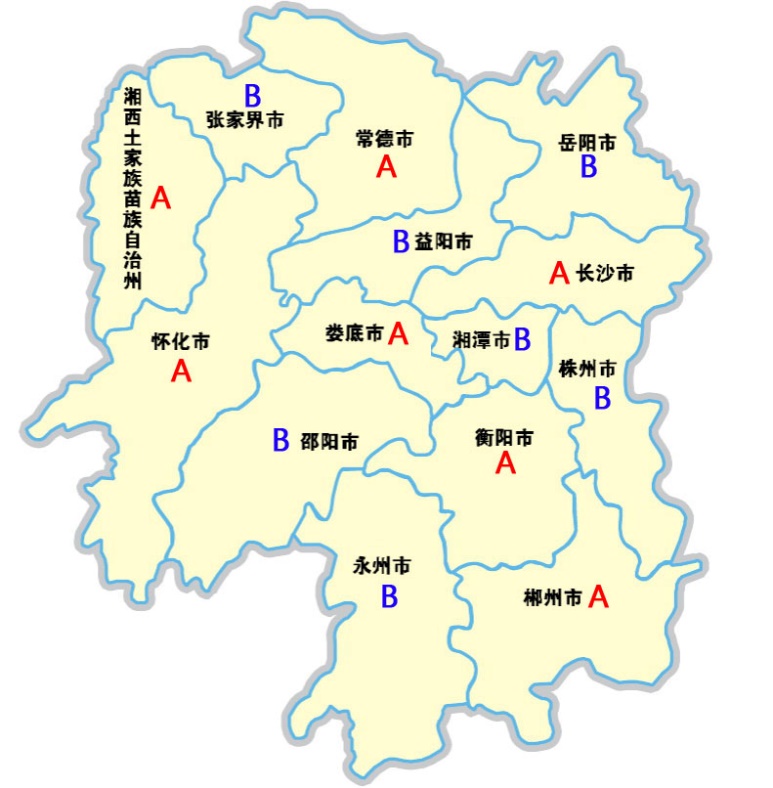 包一：A区域数字专线与无线线路：包括长沙、娄底、衡阳、郴州、怀化、湘西、常德7个市州。服务期内预计开通线路共156条左右。B区域数字专线与无线线路：包括株洲、湘潭、益阳、岳阳、张家界、邵阳、永州7个市州。服务期内预计开通线路共116条左右。     为避免出现数据断线风险，省级数字专线与无线线路AB二区需要不同运营商承接。包二：企业互联网专线。包括500M带宽、100M带宽专项光纤各一条，8M若干。招标服务期限：3年，采购合同一年一签，在此期间，如出现成交人服务达不到要求，或出现重大违约情况，采购人有权提前终止合同。二、中标规则：投标不分包投标，仅根据统一评分结果推荐确定不同包最终中标人。其中A片区与B片区不能为同一家投标商，一包与二包可以是同一家投标商，但若其放弃其中一个包中标项，则另一包中标也等同放弃。包一：满分为100分。按照评标总得分高低排序，排名前两位的投标人为地震数据专线中标运营商。排名第一的可以选择A或B区，在成交公告公布之日起两个工作日之内提交选择意向书至采购人，及时签订合同。包二：满分为44分。包含（企业互联网专线价格单项分15分+局域网优化服务8分＋互联网路由器跳数8分＋办公无线环境8分＋互联网能力5分），该五项合计得分最高的为企业互联网专线中标方。二、线路服务要求（一）线路开通告知。线路的开通或变更，以采购人公函为准。采购人在招标确定的线路类型、规格范围内，确定每一条线路的具体类型和规格，以正式公函告知投标人。投标人应在接到线路开通公函后5个工作日内完成线路开通。所有线路接口方式和数量均需达到采购人拟采用的接口和协议需求，期间所需中间通讯设备由投标人提供。投标方承诺提供的先例应达到以下技术要求（需提供承诺函）（二）省局办公互联网（500M），需提供16个固定IP地址资源。（三）新开线路应提供3公里免费布设，线路开通后，投标方应提供1个月试用期。试用期结束，经网管平台测评显示线路通讯质量达到招标方技术指标要求的，甲方开始按照合同交付运行服务费。（四）所用线路用于地震监测，事关全省地震安全，属于公益事业，投标人应承诺不主动停止线路服务。（五）采购人使用无线线路时，投标人应将采购人数据线路列入最高等级保证其线路优先性，不得断网。三、付款方式付款人：湖南省地震局付款方式：按照本章第二款“线路服务要求”的规定，达到线路验收标准的线路，按照线路类型和合同签订的单价进行付款，上半年开通的线路直接预付到当年六月份（含6月），下半年开通的线路直接预付到当年12月（含12月），合同期间所有线路按此执行，凭发票转账支付。第六章 政府采购合同第一节 政府采购合同协议书采购合同编号：                 采购人（全称）：                             （甲方）供应商（全称）：                             （乙方）为了保护甲、乙双方合法权益，根据《中华人民共和国合同法》、《中华人民共和国政府采购法》及其他有关法律、法规、规章，双方签订本合同协议书。1.项目信息（1）采购项目名称：                                          （2）采购计划编号：                           （3）项目内容：                             （4）项目负责人：               。2.合同金额（电路单价报价表）（2）具体标的见附件。（3）合同价格形式：            。3.履行合同的时间、地点及方式 起始日期：    年   月   日，完成日期：    年   月   日。总日历天数：     天。地点：                             方式：                             4.付款：1、                                             。  2、预付款根据采购文件的约定，在合同签订前提交不超过合同金额10%的履约担保。5.解决合同纠纷方式首先通过双方协商解决，协商解决不成，则通过以下途径之一解决纠纷：□ 提请仲裁       □ 向人民法院提起诉讼6.组成合同的文件本协议书与下列文件一起构成合同文件，如下述文件之间有任何抵触、矛盾或歧义，应按以下顺序解释：（1）在采购或合同履行过程中乙方作出的承诺以及双方协商达成的变更或补充协议（2）本合同协议书（3）中标通知书（4）投标文件（5）政府采购合同专用条款（6）政府采购合同通用条款（7）标准、规范及有关技术文件，图纸。（8）其他合同文件。7.合同生效本合同自                               生效。8.合同份数本合同一式    份，采购人执   份，供应商执   份，均具有同等法律效力。合同订立时间：         年      月      日合同订立地点：                           甲      方：（公章）                     乙      方：（公章）法定代表人：                            法定代表人：                   委托代理人：                            委托代理人：                   电      话：                            电      话：                   传      真：                            传      真：                                                       开 户 银 行：                            帐       号：                 第七章 投标文件的组成第一部分 资格证明文件一、开标一览表二、投标保证金三、法定代表人授权委托书四、投标人提供的资格证明文件第二部分 商务技术文件五、投标函六、采购需求响应七、合同条款偏离表八、采购需求偏离表九、投标货物符合招标文件规定的证明文件十、投标人认为需提供的其他资料十一、中标服务费承诺书注：投标人可编制资格审查索引表、符合性审查索引表、评审索引表，以便采购人及采购代理机构资格审查和评标委员会评审。政府采购投 标 文 件第一部分 资格证明文件采购项目名称:                       采   购   人：                       政府采购编号:                       采购代理编号:                       采购代理机构：                      投标人                         年  月  日索引表1 资格审查索引表资格审查索引表一、开标一览表采购代理编号：__    ________                       项目名称：____            ______ 备注：（1）投标人提交两份及以上投标报价不同的“开标一览表”，且未书面说明哪个有效或以哪个为准的，其投标无效。（2）投标人在投标截止时间前修改“开标一览表”中的投标报价的，应同时修改投标文件相关内容。投标人名称（盖单位章）：法定代表人（单位负责人）或其授权的代理人（签字或印章）：                _日期：          年        月     日二、投标保证金备注：不要求提供保证金。三、法定代表人（单位负责人）身份证明投标人名称：                 统一社会信用代码：                 注册地址：                 姓名：         性别：         年龄：         职务：         系         （投标人名称）的法定代表人（单位负责人）。特此证明。附：法定代表人（单位负责人）身份证复印件。注：投标人代表为法定代表人（单位负责人）的提供。自然人投标的无需提供。投标人名称（盖单位章）：         日期：         年    月   日三、授权委托书本人          （姓名、职务）系                         （投标人名称）的法定代表人（单位负责人），现授权          （姓名、职务）为我方代理人。代理人根据授权，以我方名义签署、澄清、说明、补正、递交、撤回、修改              （项目名称）（政府采购编号：       ，采购代理编号：       ）投标文件、签订合同和处理有关事宜，其法律后果由我方承担。委托期限：                                      。代理人无转委托权。本授权书于      年    月    日签字生效，特此声明。注：投标人代表不是投标人的法定代表人（单位负责人）的提供。自然人投标的无需提供。投标人名称（盖单位章）：法定代表人（单位负责人）（签字或印章）：                     委托代理人（签字或印章）：                     日期：         年    月   日四、投标人提供的资格证明文件须  知1、投标人应按第二章第15.1款要求提供下列的证明材料附件4-1 法人或者其他组织的营业执照等主体资格证明文件，自然人的身份证明附件4-2 投标人资格声明(格式)附件4-3 符合特定资格条件证明材料复印件或者情况说明附件4-4 联合体协议书（格式）（联合体形式投标的提供）2、投标人以联合体形式投标的，除应提交联合协议书(本节附4-4)外，参加联合体的各方均应提交上款资格证明材料。附件4-1 法人或者其他组织的营业执照等主体资格证明文件，自然人的身份证明法人或者其他组织的营业执照等主体资格证明文件，自然人的身份证明注：按第二章第14.1（2）项要求提供。（1）投标人为法人的，应提交营业执照或法人登记证书的复印件；（2）投标人为非法人组织的，应提交依法登记证书复印件；（3）投标人为个体工商户的，应提交个体工商户营业执照复印件；（4）投标人为自然人的，应提交自然人的身份证明复印件。附件4-2 投标人资格声明(格式)投标人资格声明(格式)致            (采购人、采购代理机构)：按照《中华人民共和国政府采购法》第二十二条和招标文件的规定，我单位郑重声明如下：一、我单位是按照中华人民共和国法律规定登记注册的，注册地点为         ，全称为        ，统一社会信用代码为            ，法定代表人（单位负责人）为         ，具有独立承担民事责任的能力。二、我单位未被“国家企业信用信息系统”列入经营异常名录或者严重违法企业名单。三、我单位具有良好的商业信誉和健全的财务会计制度。四、我单位依法进行纳税和社会保险申报并实际履行了义务。五、我单位具有履行本项目采购合同所必需的设备和专业技术能力，并具有履行合同的良好记录。六、我单位在参加采购项目政府采购活动前三年内，在经营活动中，未因违法经营受到刑事处罚或者责令停产停业、吊销许可证或者执照、较大数额罚款等行政处罚。其中较大数额罚款是指：达到处罚地行政处罚听证范围中“较大数额罚款”标准的；法律、法规、规章、国务院有关行政主管部门对“较大数额罚款”标准另有规定的，从其规定。供应商在参加政府采购活动前3年内因违法经营被禁止在一定期限内参加政府采购活动，期限届满的，可以参加政府采购活动。七、我单位具备法律、行政法规规定的其他条件。八、与我单位存在“单位负责人为同一人或者存在直接控股、管理关系”的其他单位信息如下（如无，填写“无”）：1、与我单位的法定代表人（单位负责人）为同一人的其他单位如下：               2、我单位直接控股的其他单位如下：               3、与我单位存在管理关系的其他单位如下：               九、我单位不属于为本项目提供整体设计、规范编制或者项目管理、监理、检测等服务的投标人。十、我单位无以下不良信用记录情形：1、在“信用中国”网站被列入失信被执行人和重大税收违法案件当事人名单；2、在“中国政府采购网”网站被列入政府采购严重违法失信行为记录名单；3、不符合《政府采购法》第二十二条规定的条件。我单位保证上述声明的事项都是真实的，如有虚假，我单位愿意承担相应的法律责任，并承担因此所造成的一切损失。注：第三条“良好的商业信誉”是指投标人经营状况良好，无本资格声明第十条情形。投标人名称（盖单位公章）：法定代表人（单位负责人）或委托代理人：       （签字或印章）日期：       年  月  日附件4-3 符合特定资格条件证明材料复印件或者情况说明符合特定资格条件证明材料复印件或者情况说明注：按第二章第14.1（3）项要求提供。附件4-4 联合体协议书（格式）联合体协议书（格式）致                   （采购人、采购代理机构）：经研究，我们决定自愿组成联合体共同参加                    （项目名称）（采购代理编号：                ）项目的投标。现就联合体投标事宜订立如下协议：一、联合体基本信息：                （各方公司名称、地址、注册资金、营业执照、法定代表人（单位负责人）姓名）二、       （某成员单位名称）为        （联合体名称）牵头人。三、联合体牵头人合法代表联合体各成员负责本项目投标文件编制活动，代表联合体提交和接收相关的资料、信息及指示，并处理与投标有关的一切事务；联合体中标后，联合体牵头人负责合同订立和合同实施阶段的主办、组织和协调工作。四．联合体将严格按照招标文件的各项要求，递交投标文件，参加投标，履行中标义务和中标后的合同，并向采购人承担连带责任。五、联合体各成员单位内部的职责分工如下：             。按照本条上述分工，联合体各成员的协议合同金额占联合体协议合同总金额比例如下：               。六、本协议书自签署之日起生效，合同履行完毕后自动失效。七、本协议书一式    份，联合体成员和采购人各执一份。牵头人名称（盖单位章）：法定代表人（单位负责人）或其委托代理人（签字或印章）：                          成员1名称（盖单位章）：法定代表人（单位负责人）或其委托代理人（签字或印章）：                          成员2名称（盖单位章）：法定代表人（单位负责人）或其委托代理人（签字或印章）：                          …日期：        年        月        日  注：1、本协议书由委托代理人签字的，应附法定代表人（单位负责人）授权委托书。2、投标人在提交投标文件的截止时间前修改“开标一览表”中的投标报价，影响本协议书第五条的，应同时修改本协议书第五条。否则，评审时价格评审优惠不予以考虑。政府采购投 标 文 件第二部分 商务技术文件采购项目名称:                       采   购   人：                       政府采购编号:                       采购代理编号:                       采购代理机构：                     投标人                         年  月  日索引表2 符合性审查索引表符合性审查索引表索引表3 评标索引表评标索引表五、投标函致：           （采购人、采购代理机构）：根据贵方为           （项目名称）的投标邀请（政府采购编号：       ，采购代理编号：         ），签字代表       （姓名、职务）经正式授权并代表投标人        （投标人名称）提交下述投标文件正本一份,副本     份；投标文件电子文档：一份，参加采购项目第   包投标，并在此声明，所递交的投标文件内容完整、真实。第一部分 资格证明文件一、开标一览表二、投标保证金三、法定代表人（单位负责人）身份证明或授权委托书四、投标人提供的资格证明文件第二部分 商务技术文件五、投标函六、采购需求响应七、合同条款偏离表八、采购需求偏离表九、投标货物及服务符合招标文件规定的证明文件十、投标人认为需提供的其他资料十一、中标服务费承诺书在此，签字代表宣布同意如下：1、投标人严格按照招标文件的规定报价，见《开标一览表》。2、投标人将按招标文件的规定履行合同责任和义务。3、投标人已详细审查招标文件。我们完全理解并同意放弃对这方面有不明及误解的权力。4、本投标有效期为自招标文件规定的提交投标文件截止之日起    个日历日。在投标有效期内，投标人同意遵守本投标文件中的承诺且在此期限期满之前投标文件对我方具有法律约束力。5、同意提供贵方可能要求的与其投标有关的一切数据或资料。6、与本投标有关的一切正式往来信函请寄：地址：    ；邮编：      ；电话：      ；电子邮箱：         。投标人名称（盖单位章）：                       法定代表人（单位负责人）或其授权的代理人（签字或印章）：               日期：               年      月     日六、采购需求响应编制说明：投标人应按招标文件第五章采购需求自行编写采购需求响应文件（其内容可包括，且不限于详细的技术指标和性能、售后服务和技术服务的组织及保证措施等，格式自拟）。投标人名称（盖单位章）：法定代表人（单位负责人）或其授权的代理人（签字或印章）：             日期：         年     月      日附件6-1 响应-览表响应-览表七、合同条款偏离表采购代理编号:                                    项目名称：____            ______备注：（1）投标人应根据招标文件第六章“政府采购合同”填写本表；（2）投标人如果对招标文件第六章“政府采购合同”的响应有偏离，应将偏离条款逐条如实应答，并作出说明；（3）如不提供此表，则视为投标人不满足招标文件第六章的所有条款要求，其投标无效。（4）在采购人与中标人签订合同时，如中标人未在投标文件“合同条款偏离表”中列出偏离说明，无论已发生或即将发生任何情形，均视为完全符合招标文件要求，并写入合同。若中标人在合同签订前，以上述事项为借口而不履行合同签订手续及执行合同，则视作拒绝与采购人签订合同。投标人名称（盖单位章）：法定代表人（单位负责人）或其授权的代理人（签字或印章）：                     日       期：          年        月      _日八、采购需求偏离表采购代理编号:                                    项目名称：____            ______备注：（1）投标人应根据招标文件第五章“采购需求”填写本表；（2）投标人如果对招标文件第五章“采购需求”的响应有偏离，应将偏离条款逐条如实应答，并作出说明；（3）如不提供此表，则视为投标人不满足招标文件第五章的所有条款要求，其投标无效。（4）在采购人与中标人签订合同时，如中标人未在投标文件“采购需求偏离表”中列出偏离说明，无论已发生或即将发生任何情形，均视为完全符合招标文件要求，并写入合同。若中标人在合同签订前，以上述事项为借口而不履行合同签订手续及执行合同，则视作拒绝与采购人签订合同。（5）本表偏离表与本章第七节“采购需求响应”不一致时，以“采购需求响应”为准。投标人名称（盖单位章）：法定代表人（单位负责人）或其授权的代理人（签字或印章）：                     日      期：          年        月      _日九、投标货物及服务符合招标文件规定的证明文件备注：提供第五章规定的证明材料复印件。十、投标人认为需提供的其他资料备注：投标人认为需提供的其他资料包括：（1）招标文件第五章采购需求要求的其他资料；（2）招标文件第四章评标方法及标准要求的其他相关资料。十一、中标服务费承诺书致（采购代理机构）                  ：我们在贵公司组织的（项目名称：           ，采购代理编号：         ）招标中若获中标，我们保证在收到中标通知书后5 个工作日内，按招标文件的规定，以支票、汇票或现金，向贵公司一次性支付中标服务费用。否则，由此产生的一切法律后果和责任由我公司承担。我公司声明放弃对此提出任何异议和追索的权利。特此承诺。投标人名称（盖单位章）：法定代表人（单位负责人）或其授权的代理人（签字或印章）：                     日期：                 年        月      _日名称简要技术要求简要技术要求简要技术要求行业网通信线路1数字专线(长途)10M行业网通信线路1数字专线(长途)20M行业网通信线路2数字专线(市内)4M行业网通信线路2数字专线(市内)10M行业网通信线路2数字专线(市内)50M行业网通信线路3企业互联网专线500M(带16个固定IP，用于固网)行业网通信线路3企业互联网专线100M（用于无线覆盖）行业网通信线路3企业互联网专线8M(上下均值，用于台站)行业网通信线路4无线网络通讯卡包月（24小时不限流量）条款号条款名称编列内容规定一、说明一、说明一、说明第1.1款采购项目湖南省地震行业网通信线路招标第2.1款采购项目联系人姓名和电话联系人：崔 鹏  杨爱心  张 维电  话：0731-84405538第2.2款采购人名称、地址、电话、联系人名  称：湖南省地震局地  址：长沙市雨花区中意一路326号湖南省地震局联系人：丁女士电  话：0731-85642588第2.3款采购代理机构名称、地址、电话、联系人名  称：湖南建业管理咨询有限公司地  址：长沙市雨花区时代阳光大道西388号轻盐阳光城1栋A座10层联系人：崔 鹏   杨爱心   张 维电  话：0731-84405538第3.1款投标人资格条件1、投标人的基本资格条件：投标人必须是在中华人民共和国境内注册登记的法人、其他组织或者自然人，且应当符合《政府采购法》第二十二条第一款的规定，即： （1）具有独立承担民事责任的能力；（2）具有良好的商业信誉和健全的财务会计制度；（3）具有履行合同所必需的设备和专业技术能力；（4）有依法缴纳税收和社会保障资金的良好记录；（5）参加政府采购活动前三年内，在经营活动中没有重大违法记录；（6）法律、行政法规规定的其他条件。2、采购项目的特定资格条件：投标人须具备基础电信业务经营许可证（投标人总公司具备即可）。3、单位负责人为同一人或者存在直接控股、管理关系的不同投标人，不得参加同一合同项下的政府采购活动。4、为本采购项目提供整体设计、规范编制或者项目管理、监理、检测等服务的，不得再参加此项目的其他招标采购活动。5、列入失信被执行人、重大税收违法案件当事人名单，列入政府采购严重违法失信行为记录名单的，拒绝其参与政府采购活动。6、联合体投标。本次招标不接受联合体投标。第3.2款是否接收联合体形式本次采购不接受联合体形式第5.2款组织现场考察或者召开答疑会不组织现场考察或者召开答疑会二、招标文件二、招标文件二、招标文件第7.4款非实质性偏离的范围和幅度招标文件第五章【采购需求】中条款偏离项数之和≥10项将导致无效投标。第9.1款招标公告指定媒体中国政府采购网（www.ccgp.gov.cn）三、投标文件三、投标文件三、投标文件第13.2款采购预算、最高限价/第13.8款投标报价的其他要求不允许超预算第16.1款投标有效期90日历日第17.1款投标保证金不要求提供保证金第18.1款分包不允许分包第19.1款投标文件副本份数肆份四、投标四、投标四、投标第21.1款投标截止时间及投标地点1、投标截止时间：2021年7月13日9时30分（北京时间） 2、投标地点：长沙市雨花区时代阳光大道西388号轻盐阳光城1栋A座10层。五、开标、资格审查和评标五、开标、资格审查和评标五、开标、资格审查和评标第24.1款开标地点 长沙市雨花区时代阳光大道西388号轻盐阳光城1栋A座10层第24.2款需要宣布的其他内容按招标文件执行六、中标信息公布六、中标信息公布六、中标信息公布第28.2款中标候选人并列的确定中标人的方式得分相同的，按投标报价由低到高顺序排列。得分且投标报价相同的，按技术指标优劣顺序排列。排名第一、第二的投标人为数字专线与无线线路中标运营商。排名第一的投标人可任意选择包一：A区域或包一：B区域为其中标运营商，排名第二的投标人为另一区域的中标运营商。互联网综合得分第一的为包二：企业互联网专线中标运营商，可以承接互联网服务。第29.3款接收质疑函的联系部门、联系电话和通讯地址联系部门：招标服务部联 系 人：潘 伟电    话：0731-84455989七、合同签订七、合同签订七、合同签订第31.1款履约担保无九、其他规定九、其他规定九、其他规定第35.1款招标代理服务费根据[2002]1980号文收费标准，由中标人分包向采购代理机构缴纳服务费。包一(A区域)：8000元整包一(B区域)：8000元整包二：7800元整序号审查项目审查标准1法人或者其他组织的营业执照等主体资格证明文件复印件，自然人的身份证明复印件。是否合格2供应商资格声明(格式)原件是否合格3符合特定资格条件证明材料复印件或者情况说明是否合格4是否列入失信被执行人、重大税收违法案件当事人名单，是否列入政府采购严重违法失信行为记录名单是否合格结论条款号条款名称条款名称编列内容规定编列内容规定第1.3款评标方法和权值评标方法和权值综合评分法综合评分法第1.3款评标方法和权值评标方法和权值评审因素权值第1.3款评标方法和权值评标方法和权值价格0.40第1.3款评标方法和权值评标方法和权值技术0.40第1.3款评标方法和权值评标方法和权值商务0.20第3.4款非单一产品采购项目的核心产品非单一产品采购项目的核心产品//第4.2款投标文件报价出现前后不一致的修正投标文件报价出现前后不一致的修正（1）投标文件中开标一览表内容与投标文件中相应内容不一致的，以开标一览表为准；（2）大写金额和小写金额不一致的，以大写金额为准；（3）单价金额小数点或者百分比有明显错位的，以开标一览表的总价为准，并修改单价；（4）总价金额与按单价汇总金额不一致的，以单价金额计算结果为准。（1）投标文件中开标一览表内容与投标文件中相应内容不一致的，以开标一览表为准；（2）大写金额和小写金额不一致的，以大写金额为准；（3）单价金额小数点或者百分比有明显错位的，以开标一览表的总价为准，并修改单价；（4）总价金额与按单价汇总金额不一致的，以单价金额计算结果为准。第5.2（1）项相同品牌产品投标报价相同的相同品牌产品投标报价相同的本项目不适用本项目不适用第5.2（2）项相同品牌产品评审得分相同的规定相同品牌产品评审得分相同的规定本项目不适用本项目不适用第5.3（1）项价格评审优惠价格评审优惠本项目不适用本项目不适用第5.3（2）项优先采购节能产品或环境标志产品本项目不适用本项目不适用第5.3（2）项优先采购节能产品或环境标志产品本项目不适用本项目不适用第6.1款中标候选人并列的确定中标人的方式中标候选人并列的确定中标人的方式得分相同的，按投标报价由低到高顺序排列。得分且投标报价相同的，按技术指标优劣顺序排列。排名第一、第二的投标人为数字专线与无线线路中标运营商。排名第一的投标人可任意选择包一：A区域或包一：B区域为其中标运营商，排名第二的投标人为另一区域的中标运营商。互联网综合得分第一的为包二：企业互联网专线中标运营商，可以承接互联网服务。得分相同的，按投标报价由低到高顺序排列。得分且投标报价相同的，按技术指标优劣顺序排列。排名第一、第二的投标人为数字专线与无线线路中标运营商。排名第一的投标人可任意选择包一：A区域或包一：B区域为其中标运营商，排名第二的投标人为另一区域的中标运营商。互联网综合得分第一的为包二：企业互联网专线中标运营商，可以承接互联网服务。类别评审因素及分值评审因素及分值评分标准评分标准评分标准评分标准价格（40分）投标报价40分数字专线(长途)10M8满足招标文件要求且投标价格最低的投标报价为评标基准价，其价格分为满分。其他投标人的价格分统一按照下列公式计算：各单项投标报价得分=(各单项评标基准价／各单项投标报价)×各单项分值价格（40分）投标报价40分数字专线(长途)20M2满足招标文件要求且投标价格最低的投标报价为评标基准价，其价格分为满分。其他投标人的价格分统一按照下列公式计算：各单项投标报价得分=(各单项评标基准价／各单项投标报价)×各单项分值价格（40分）投标报价40分数字专线(市内)4M8满足招标文件要求且投标价格最低的投标报价为评标基准价，其价格分为满分。其他投标人的价格分统一按照下列公式计算：各单项投标报价得分=(各单项评标基准价／各单项投标报价)×各单项分值价格（40分）投标报价40分数字专线(市内)10M2满足招标文件要求且投标价格最低的投标报价为评标基准价，其价格分为满分。其他投标人的价格分统一按照下列公式计算：各单项投标报价得分=(各单项评标基准价／各单项投标报价)×各单项分值价格（40分）投标报价40分数字专线(市内)50M2满足招标文件要求且投标价格最低的投标报价为评标基准价，其价格分为满分。其他投标人的价格分统一按照下列公式计算：各单项投标报价得分=(各单项评标基准价／各单项投标报价)×各单项分值价格（40分）投标报价40分企业互联网专线500M(带16个固定IP)8满足招标文件要求且投标价格最低的投标报价为评标基准价，其价格分为满分。其他投标人的价格分统一按照下列公式计算：各单项投标报价得分=(各单项评标基准价／各单项投标报价)×各单项分值价格（40分）投标报价40分企业互联网专线100M4满足招标文件要求且投标价格最低的投标报价为评标基准价，其价格分为满分。其他投标人的价格分统一按照下列公式计算：各单项投标报价得分=(各单项评标基准价／各单项投标报价)×各单项分值价格（40分）投标报价40分企业互联网专线8M(上下均值)3满足招标文件要求且投标价格最低的投标报价为评标基准价，其价格分为满分。其他投标人的价格分统一按照下列公式计算：各单项投标报价得分=(各单项评标基准价／各单项投标报价)×各单项分值价格（40分）投标报价40分无线通讯卡包月（不限流量）3满足招标文件要求且投标价格最低的投标报价为评标基准价，其价格分为满分。其他投标人的价格分统一按照下列公式计算：各单项投标报价得分=(各单项评标基准价／各单项投标报价)×各单项分值技术（40分）网管系统8分投标人向采购人免费提供大客户线路专用网管系统终端1套，功能包含拓扑呈现、客户详情、业务详情、故障报告、断线报警、掉包率统计、随即查看、即时管理。提供以上功能得8分、缺1项功能扣1分，无或不免费提供不计分（需提供功能截图并加盖投标人公章）投标人向采购人免费提供大客户线路专用网管系统终端1套，功能包含拓扑呈现、客户详情、业务详情、故障报告、断线报警、掉包率统计、随即查看、即时管理。提供以上功能得8分、缺1项功能扣1分，无或不免费提供不计分（需提供功能截图并加盖投标人公章）投标人向采购人免费提供大客户线路专用网管系统终端1套，功能包含拓扑呈现、客户详情、业务详情、故障报告、断线报警、掉包率统计、随即查看、即时管理。提供以上功能得8分、缺1项功能扣1分，无或不免费提供不计分（需提供功能截图并加盖投标人公章）投标人向采购人免费提供大客户线路专用网管系统终端1套，功能包含拓扑呈现、客户详情、业务详情、故障报告、断线报警、掉包率统计、随即查看、即时管理。提供以上功能得8分、缺1项功能扣1分，无或不免费提供不计分（需提供功能截图并加盖投标人公章）技术（40分）局域网优化服务8分免费提供机关院内局域网光纤对接服务、局域网优化服务,为适应500M带宽免费提供相应设备升级、线路运维服务的得8分，缺1项扣2分，无或不免费提供不计分。（需提交书面承诺函。）免费提供机关院内局域网光纤对接服务、局域网优化服务,为适应500M带宽免费提供相应设备升级、线路运维服务的得8分，缺1项扣2分，无或不免费提供不计分。（需提交书面承诺函。）免费提供机关院内局域网光纤对接服务、局域网优化服务,为适应500M带宽免费提供相应设备升级、线路运维服务的得8分，缺1项扣2分，无或不免费提供不计分。（需提交书面承诺函。）免费提供机关院内局域网光纤对接服务、局域网优化服务,为适应500M带宽免费提供相应设备升级、线路运维服务的得8分，缺1项扣2分，无或不免费提供不计分。（需提交书面承诺函。）技术（40分）新线路布设距离8分线路布设施工所涉及费用，全距离免费得8分；7公里（含）以内免费得5分；5公里（含）以内免费得2分。（需提供书面承诺函。）线路布设施工所涉及费用，全距离免费得8分；7公里（含）以内免费得5分；5公里（含）以内免费得2分。（需提供书面承诺函。）线路布设施工所涉及费用，全距离免费得8分；7公里（含）以内免费得5分；5公里（含）以内免费得2分。（需提供书面承诺函。）线路布设施工所涉及费用，全距离免费得8分；7公里（含）以内免费得5分；5公里（含）以内免费得2分。（需提供书面承诺函。）技术（40分）互联网路由器跳数8分省地震局机房至营运商互联网机房跳数，免费提供专线得8分；1跳得5分； 2跳得2分； 3跳不得分。（需提供书面承诺函。）省地震局机房至营运商互联网机房跳数，免费提供专线得8分；1跳得5分； 2跳得2分； 3跳不得分。（需提供书面承诺函。）省地震局机房至营运商互联网机房跳数，免费提供专线得8分；1跳得5分； 2跳得2分； 3跳不得分。（需提供书面承诺函。）省地震局机房至营运商互联网机房跳数，免费提供专线得8分；1跳得5分； 2跳得2分； 3跳不得分。（需提供书面承诺函。）技术（40分）办公无线环境8分免费提供局办公楼（2-8层）无线覆盖解决方案、无线覆盖设备、实施工程、3年线路维保的得8分；少一项扣2分；不提供以及不免费提供不计分。（需提交书面承诺函、无线覆盖方案）免费提供局办公楼（2-8层）无线覆盖解决方案、无线覆盖设备、实施工程、3年线路维保的得8分；少一项扣2分；不提供以及不免费提供不计分。（需提交书面承诺函、无线覆盖方案）免费提供局办公楼（2-8层）无线覆盖解决方案、无线覆盖设备、实施工程、3年线路维保的得8分；少一项扣2分；不提供以及不免费提供不计分。（需提交书面承诺函、无线覆盖方案）免费提供局办公楼（2-8层）无线覆盖解决方案、无线覆盖设备、实施工程、3年线路维保的得8分；少一项扣2分；不提供以及不免费提供不计分。（需提交书面承诺函、无线覆盖方案）商务（20分）指标偏离3分完全满足招标文件线路服务需求的计3分，每负偏离一项扣0.6分、扣完为止；如应答时缺项，则视同负偏离处理。完全满足招标文件线路服务需求的计3分，每负偏离一项扣0.6分、扣完为止；如应答时缺项，则视同负偏离处理。完全满足招标文件线路服务需求的计3分，每负偏离一项扣0.6分、扣完为止；如应答时缺项，则视同负偏离处理。完全满足招标文件线路服务需求的计3分，每负偏离一项扣0.6分、扣完为止；如应答时缺项，则视同负偏离处理。商务（20分）服务质量5分根据投标人所属集团公司在工信部全国电信服务质量用户满意度测评中全国的“综合满意度”排名情况计分（2017-2019）：综合满意度累加排名第一的计5分；综合满意度累加排名第二的计3分；综合满意度累加排名第三的计1分，其他不计分。（需提供工信部证明材料扫描件并加盖投标人公章）若出现累加排名相同情况，则可同时得对应排名的分数，并列的排名占用名额，如两个投标人并列第一，则无第二名。根据投标人所属集团公司在工信部全国电信服务质量用户满意度测评中全国的“综合满意度”排名情况计分（2017-2019）：综合满意度累加排名第一的计5分；综合满意度累加排名第二的计3分；综合满意度累加排名第三的计1分，其他不计分。（需提供工信部证明材料扫描件并加盖投标人公章）若出现累加排名相同情况，则可同时得对应排名的分数，并列的排名占用名额，如两个投标人并列第一，则无第二名。根据投标人所属集团公司在工信部全国电信服务质量用户满意度测评中全国的“综合满意度”排名情况计分（2017-2019）：综合满意度累加排名第一的计5分；综合满意度累加排名第二的计3分；综合满意度累加排名第三的计1分，其他不计分。（需提供工信部证明材料扫描件并加盖投标人公章）若出现累加排名相同情况，则可同时得对应排名的分数，并列的排名占用名额，如两个投标人并列第一，则无第二名。根据投标人所属集团公司在工信部全国电信服务质量用户满意度测评中全国的“综合满意度”排名情况计分（2017-2019）：综合满意度累加排名第一的计5分；综合满意度累加排名第二的计3分；综合满意度累加排名第三的计1分，其他不计分。（需提供工信部证明材料扫描件并加盖投标人公章）若出现累加排名相同情况，则可同时得对应排名的分数，并列的排名占用名额，如两个投标人并列第一，则无第二名。商务（20分）运维保障3分数据线路故障1小时内恢复得3分、2小时内恢复得2分、3小时内恢复得1分，3小时以上不计分。（需提供承诺函。）数据线路故障1小时内恢复得3分、2小时内恢复得2分、3小时内恢复得1分，3小时以上不计分。（需提供承诺函。）数据线路故障1小时内恢复得3分、2小时内恢复得2分、3小时内恢复得1分，3小时以上不计分。（需提供承诺函。）数据线路故障1小时内恢复得3分、2小时内恢复得2分、3小时内恢复得1分，3小时以上不计分。（需提供承诺函。）商务（20分）互联网能力5分因本项目占用互联网出口带宽及固定IP地址资源，投标人应具备良好的技术扩充能力，根据中国互联网络信息中心最近三次中国互联网络发展状况统计报告，投标人互联网国际出口带宽排名第一的计5分，排名第二的计3分，排名第三的计1分，其他不计分。（需提供中国互联网络信息中心网站查询链接及报告截图并加盖投标人公章）因本项目占用互联网出口带宽及固定IP地址资源，投标人应具备良好的技术扩充能力，根据中国互联网络信息中心最近三次中国互联网络发展状况统计报告，投标人互联网国际出口带宽排名第一的计5分，排名第二的计3分，排名第三的计1分，其他不计分。（需提供中国互联网络信息中心网站查询链接及报告截图并加盖投标人公章）因本项目占用互联网出口带宽及固定IP地址资源，投标人应具备良好的技术扩充能力，根据中国互联网络信息中心最近三次中国互联网络发展状况统计报告，投标人互联网国际出口带宽排名第一的计5分，排名第二的计3分，排名第三的计1分，其他不计分。（需提供中国互联网络信息中心网站查询链接及报告截图并加盖投标人公章）因本项目占用互联网出口带宽及固定IP地址资源，投标人应具备良好的技术扩充能力，根据中国互联网络信息中心最近三次中国互联网络发展状况统计报告，投标人互联网国际出口带宽排名第一的计5分，排名第二的计3分，排名第三的计1分，其他不计分。（需提供中国互联网络信息中心网站查询链接及报告截图并加盖投标人公章）商务（20分）类似业绩4分投标人提供自2017年1月1日(以合同签订时间为准)以来，湖南省直或中央驻湘单位，具有覆盖省、市、县三级线路租赁、组网案例的类似项目业绩，每个计0.5分，最多计4分。（需提供合同复印件、中标通知书并加盖投标人公章；合同复印件至少包含:首页、标的所在页、签字盖章页等内容，否则不计分。）投标人提供自2017年1月1日(以合同签订时间为准)以来，湖南省直或中央驻湘单位，具有覆盖省、市、县三级线路租赁、组网案例的类似项目业绩，每个计0.5分，最多计4分。（需提供合同复印件、中标通知书并加盖投标人公章；合同复印件至少包含:首页、标的所在页、签字盖章页等内容，否则不计分。）投标人提供自2017年1月1日(以合同签订时间为准)以来，湖南省直或中央驻湘单位，具有覆盖省、市、县三级线路租赁、组网案例的类似项目业绩，每个计0.5分，最多计4分。（需提供合同复印件、中标通知书并加盖投标人公章；合同复印件至少包含:首页、标的所在页、签字盖章页等内容，否则不计分。）投标人提供自2017年1月1日(以合同签订时间为准)以来，湖南省直或中央驻湘单位，具有覆盖省、市、县三级线路租赁、组网案例的类似项目业绩，每个计0.5分，最多计4分。（需提供合同复印件、中标通知书并加盖投标人公章；合同复印件至少包含:首页、标的所在页、签字盖章页等内容，否则不计分。）名称线路要求线路接口及连接要求所有线路接口方式和数量均需达到采购人拟采用的接口需求，中间设备由投标人提供。可用率及误码率可用率高于99.90%，误码率≤10-7线路故障发生率及响应时间所有端到端线路累计故障率≤30次/年，单条端到端线路因非不可抗力导致的单次故障时长不得超过3小时。名称线路要求线路要求线路要求线路要求线路单价行业网通信线路1数字专线(长途)10M10M行业网通信线路1数字专线(长途)20M20M行业网通信线路2数字专线(市内)4M4M行业网通信线路2数字专线(市内)10M10M行业网通信线路2数字专线(市内)50M50M行业网通信线路3企业互联网专线500M(带16个固定IP，用于固网)500M(带16个固定IP，用于固网)行业网通信线路3企业互联网专线100M（用于无线覆盖）100M（用于无线覆盖）行业网通信线路3企业互联网专线8M(上下均值，用于台站)8M(上下均值，用于台站)行业网通信线路4无线网络通讯卡包月（24小时不限流量）序号招标文件条款号资格审查标准证明材料投标文件对应内容的册及页码序号线路类型线路带宽单价（元/月）1数字专线(长途)10M2数字专线(长途)20M3数字专线(市内)4M4数字专线(市内)10M5数字专线(市内)50M6企业互联网专线500M(带16个固定IP)企业互联网专线100M7企业互联网专线8M(上下均值)8无线通讯卡包月（不限流量）身份证（正面）复印件身份证（反面）复印件身份证（正面）复印件身份证（反面）复印件序号招标文件条款号审查内容及标准投标响应及证明材料投标文件对应内容的册及页码序号招标文件条款号评审因素评标标准投标响应及证明材料投标文件对应内容的册及页码包号 包名称分项项目名称（条目号/品目名称）主要技术参数或规格备注包号 包名称分项项目名称（条目号/品目名称）主要技术参数或规格备注序号招标文件章节条款号招标文件要求投标文件的应答偏离说明投标人保证：除本合同条款偏离表列出的偏离外，我单位对招标文件的其他商务、合同条款完全响应，无偏离。投标人保证：除本合同条款偏离表列出的偏离外，我单位对招标文件的其他商务、合同条款完全响应，无偏离。序号招标文件章节条款号招标文件要求投标文件应答偏离说明投标人保证：除本采购需求偏离表列出的偏离外，我单位对招标文件的其他采购需求条款完全响应，无偏离。投标人保证：除本采购需求偏离表列出的偏离外，我单位对招标文件的其他采购需求条款完全响应，无偏离。开具发票信息□ 增值税普通发票□ 或按照以下信息开具增值税专用发票：单位名称：                   纳税人识别号：                   地址：                   电话：                   开户行：                   账号：                   